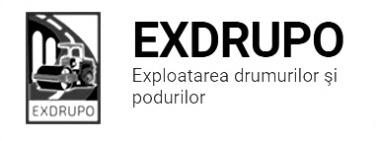 Notă informativăcu privire la lucrările de întreţinere şi salubrizare a infrastructurii rutieresect. Centru (5 muncitori): executate 17.09.2020:Salubrizarea mecanizată: str. T. Strișcă, str. I. C. Suruceanu, str. C. Vîrnav, str. Inculeț, str. Testimițeanu, str. Gh. Cașu, str. M. Mică, str. M. Korolenco, bd. Gagarin, str. Grenoble, str. Miorița, str. L. Kaczynski, șos. Hîncești.Salubrizarea manuală: str. Testimițeanu (tr.)-3curse.Săpătură manuală: str. Testimițeanu (tr.)-3m3.Decapare/transportare b/a uzat: str. Testimițeanu (tr.)-100m2/5curse.	Desfacerea bordurelor: str. Testimițeanu (tr.)-80buc.Instalarea bordurelor: str. Tesimițeanu (tr.)-56buc.Frezarea b/a (lingă bordură): str. Testimițeanu (tr.)-42m2. executate 17-18.09.2020 (în noapte):Salubrizarea mecanizată: str. Ismail, bd. Șt. cel Mare, str. București, str. M. Kogălniceanu, str. Bernadazzi, str. A. Mateevici, str. P. Halippa, șos. Hîncești, str. Gh. Asachi, str. V. Docuceaeev.Spălarea părții carosabile: str. V. Alecsandri, str. Miorița, str. Grenoble, str. P. Halippa, str. Ismail, bd. D. Cantemir, str. București, Viaduc, str. Ciuflea, bd. Gagarin, bd. Negruzzi, bd. Șt. cel Mare.planificate 18.09.2020:Frezarea b/a (lingă bordură): str. Testimițeanu (tr.).Instalarea bordurelor:  str. Testimițeanu (tr.).sect. Buiucani (8 muncitori): 	executate 17.09.2020:Salubrizarea mecanizată: str. Alexandrescu, str. Belinski, str. I. Pelivan, str. N. Costin, str. L. Deleanu, str. 27 Martie, B. Sculeni, str. Mesager.Amenajare pietriș: str. I. Pelivan (tr.)-4m3.Amenajarea trotuarului: str. I. Pelivan (tr.)-235,5t b/a fin.planificate 18.09.2020:Amenajare pietriș: str. I. Pelivan (tr.).Amenajarea trotuarului: str. I. Pelivan (tr.).sect. Rîşcani (9 muncitori):executate 17.09.2020:Salubrizarea manuală: str. Albișoara (tr.)-3curse, str. Petricani-1cursă.Amenajare pietriș:str. Albișoara (tr.)-15,8m3. Demolarea betonului: str. Albișoara (tr.)-1,8m3. Amenajarea trotuarului: str. Albișoara (tr.)-70m2 b/a mășcat.executate 17-18.09.2020 (în noapte):Salubrizarea mecanizată: bd. D. Cantemir, str. Ismail, str. Al. cel Bun, str. V. Alecsandri, str. A. Pușkin, str. B. Bodoni, str. C. Tănase, str. Ierusalim, bd. Gr. Vieru, str. P. Rareș, str. Petricani, bd. Moscova.planificate 18.09.2020:Excavare/transportare gunoi: str. Albișoara (tr.)Amenajarea trotuarului: str. Albișoara (tr.).sect. Botanica (9 muncitori):executate 17.09.2020:  Salubrizarea mecanizată: str. Gr. Botanică, șos. Muncești, str. Pandurilor, str. Sarmizegetusa, str. Trandafirilor, str. V. Crucii, str. Grenoble, str. P. Ungureanu, bd. C.Vodă, str. Pădurii.Excavare/transportare gunoi: bd. M. cel Bătrîn (aleea)-3curse.executate 17-18.09.2020 (în noapte):Salubrizarea mecanizată: bd. Dacia, Viaduc, str. Zelinski, str. Titulescu, str. Independenții, str. Hr. Botev, șos. Muncești.planificate 18.09.2020:Amenajare trotuarului: bd. M.cel Bătrîn (aleea).sect. Ciocana (8 muncitori): executate 17.09.2020:Salubrizarea mecanizată: bd. M. cel Bătrîn, str. G. Latină, str. P. Zadnipru, str. I. Vieru, str. I. Dumeniuc, str. A. Russo, str. M. Sadoveanu.Excavare/transportare gunoi: bd. M. cel Bătrîn (aleea)-4curse. Săpătură manuală: bd. M. cel Bătrîn (aleea)-4m3. Instalarea zidăriilor: bd. M. cel Bătrîn (aleea)-57buc.executate 17-18.09.2020 (în noapte):Spălarea părții carosabile: bd. M.  cel Bătrîn, str. M. Manole, str. M. Sadoveanu, str. V. lui Vodă, str. A. Russo.planificate 18.09.2020:Amenajare trotuarului: bd. M.cel Bătrîn (aleea).sect. OCR (13 muncitori):executate 17-18.09.2020 (în noapte):Aplicarea marcajului longitudinal: str. Sciusev-250m2.Aplicarea marcajului (treceri pietoni): str. Voluntarilor-75m2, str. Al. cel Bun-85m2, str. M. Costin-50m2, str. Dimo-55m2.planificate 18.09.2020:Aplicarea marcajului longitudinal: str. Sciusev.  Aplicarea marcajului (treceri pietoni): str. Dimo, str. M. Costin, str. Al. cel bun.sect. Întreținerea canalizării pluviale (7 muncitori):executate 17.09.2020:Reparația canalizării pluviale: str. Independenții-1gril. rid., str. Albișoara-0,5m3 bet. turnat, 4m3 dezb. beton, 6m3 săp. man., 3curse excav/transp sol, 3curse gunoi.Curățirea canalizării pluviale: C. Orheiului-28buc., str. Independenții-30buc.planificate 18.09.2020:Reparația canalizării pluviale: str. Albișoara, str. Studenților, 30.Curățirea canalizării pluviale:  C. Orheiului.sect. Specializat în infrastructură (pavaj)(9 muncitori):executate 17.09.2020:Săpătură manuală: bd. Moscova-5m3.Amenajare pietriș: bd. Moscova-21,6m3.Instalarea bordurelor: bd. Moscova-50buc.Instalarea zidăriilor: bd. Moscova-10buc.Transportare gunoi: bd. Moscova-2curse.Amenajare pavaj: bd. Moscova-40m2.planificate 18.09.2020:Evacuare gunoi: bd. Moscova.Amenajare pietriș: bd. Moscova.Amenajare pavaj: bd. Moscova.sect. Specializat în infrastructură (restabilirea învelișului asfaltic) (5 muncitori):planificate 18.09.2020:Restabilirea săpăturilor: sect. Ciocana.Măsurile întreprinse pentru prevenirea răspîndirii Covid-19:Toate unităţile de trasport sunt dezinfectate la începutul şi la sfîrşitul programului de lucru;Muncitorilor este verificată starea de sănătate de către medicul întreprinderii;Muncitorii sunt echipaţii cu:mască de protecţie;mănuşi de protecţi;dezinfectant.Inginer SP                                                         A. Bodnariuc